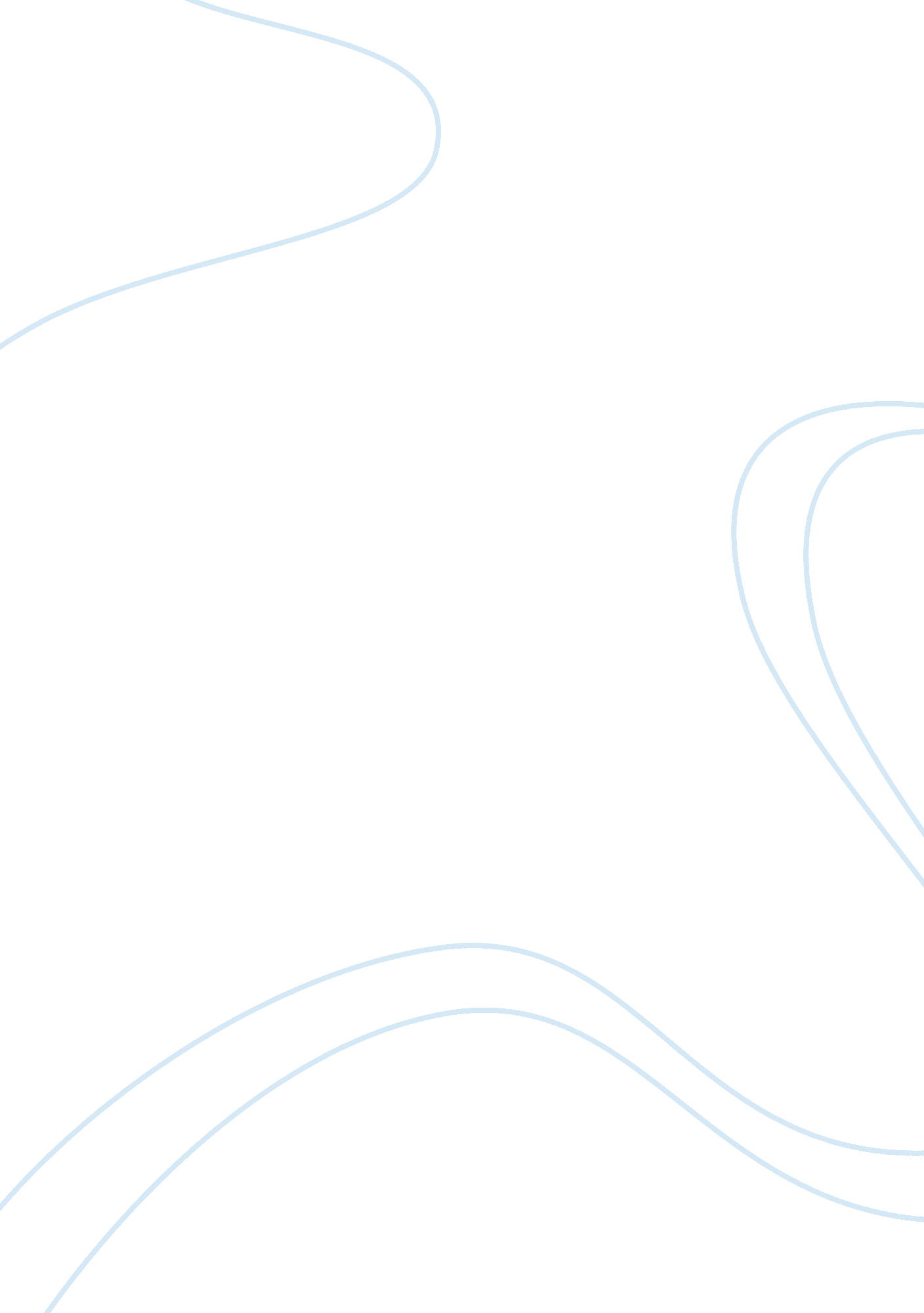 A letter to the editor in the wsjLiterature, Russian Literature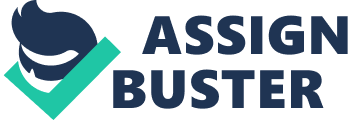 s P. O. Box Date. 
The Editor 
Wall Street Journal 
1-800-JOURNAL 
U. S. A, 
Dear Sir/Madam, 
Re: China’s Effect on Economy Globally. 
The leading journal in China is the Wall Street Journal as it maintains and covers news in the largely foreign media. This is a reaction to the Wall Street Journal by China Real Time dated May, 20, 2014 on Paid Internships in WSJ’s Beijing Bureau (Beijing Bureau 2014). 
I must congratulate China for doing a commendable job in ensuring that not only China stabilizes economy, but also some other countries globally. This is evidenced in the article of Jason Chow, which states Chinese investors poured $1. 4 billion into an international commercial real estate in the first three months of this year, a 54 % increase from the same period a year earlier (Chow 2014). 
These movements are beneficial to every nation since as experts; they are ready to move even outside their country to create economic impact in other countries. This should be carefully observed and appreciated without majoring on their flows since, both despotic and democratic societies are unable to sustain long-term growth rates for different reasons (Joffe 2013). 
Though, these great plans cannot be achieved by poor government policies that act as a stumbling block to success. According to Fung in, Discouraged Property Market Pain, Chinese Tycoon Takes His Leave (Fung 2014), the government should take economic development seriously and encourage developers through implementing favorable policies. 
Works Cited 
Beijing Bureau, “ Paid Internships in WSJ’s.” Wall Street Journal. 2014 
Chow Jason, “ China’s Private Investors jump into Commercial Property.” A Letter to the Wall 
Street Journal. 2014 
Fung Esther, " Discouraged Property Market " Pain," Chinese Tycoon Takes His Leave." A letter 
to the Wall Street Journal. 2014. 
Joffe Joseph, “ Growth, Government and China’s Slowing Economy.” A Letter to the Wall Street 
Journal. 2013. 